附件2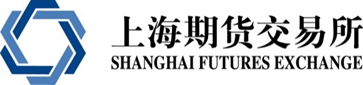 2017年度优秀团队奖、产业团队奖申报表2017年度优秀团队奖、产业团队奖申报表2017年度优秀团队奖、产业团队奖申报表2017年度优秀团队奖、产业团队奖申报表2017年度优秀团队奖、产业团队奖申报表2017年度优秀团队奖、产业团队奖申报表2017年度优秀团队奖、产业团队奖申报表2017年度优秀团队奖、产业团队奖申报表2017年度优秀团队奖、产业团队奖申报表2017年度优秀团队奖、产业团队奖申报表2017年度优秀团队奖、产业团队奖申报表2017年度优秀团队奖、产业团队奖申报表基础资料基础资料基础资料基础资料基础资料基础资料基础资料基础资料基础资料基础资料基础资料基础资料公司全称公司全称公司全称会员号会员号会员号团队名称团队名称团队名称电子邮箱电子邮箱电子邮箱联系人姓名联系人姓名联系人姓名联系电话联系电话联系电话团队人员数量（以中国期货业协会登记备案为准）团队人员数量（以中国期货业协会登记备案为准）团队人员数量（以中国期货业协会登记备案为准）具有投资咨询资格数量具有投资咨询资格数量具有投资咨询资格数量博士研究生数量博士研究生数量博士研究生数量硕士研究生数量硕士研究生数量硕士研究生数量团队负责人信息团队负责人信息团队负责人信息团队负责人信息团队负责人信息团队负责人信息团队负责人信息团队负责人信息团队负责人信息团队负责人信息团队负责人信息团队负责人信息序号姓名年龄年龄高管证编号（无高管资格请填“无”）高管证编号（无高管资格请填“无”）高管证编号（无高管资格请填“无”）高管证编号（无高管资格请填“无”）现任职务现任职务现任职务电话123自行扩展（后同）核心成员信息（具有投资咨询资格或者硕士研究生以上学历学位者）核心成员信息（具有投资咨询资格或者硕士研究生以上学历学位者）核心成员信息（具有投资咨询资格或者硕士研究生以上学历学位者）核心成员信息（具有投资咨询资格或者硕士研究生以上学历学位者）核心成员信息（具有投资咨询资格或者硕士研究生以上学历学位者）核心成员信息（具有投资咨询资格或者硕士研究生以上学历学位者）核心成员信息（具有投资咨询资格或者硕士研究生以上学历学位者）核心成员信息（具有投资咨询资格或者硕士研究生以上学历学位者）核心成员信息（具有投资咨询资格或者硕士研究生以上学历学位者）核心成员信息（具有投资咨询资格或者硕士研究生以上学历学位者）核心成员信息（具有投资咨询资格或者硕士研究生以上学历学位者）核心成员信息（具有投资咨询资格或者硕士研究生以上学历学位者）姓名年龄年龄研究方向/岗位及职务毕业院校及学历毕业院校及学历投资咨询证书编号投资咨询证书编号投资咨询证书编号前一工作单位、时间段和职务岗位前一工作单位、时间段和职务岗位123…2017年度配合交易所工作2017年度配合交易所工作2017年度配合交易所工作2017年度配合交易所工作2017年度配合交易所工作2017年度配合交易所工作2017年度配合交易所工作1、组织或承办的全国性市场服务活动（包括独立子活动模块）1、组织或承办的全国性市场服务活动（包括独立子活动模块）1、组织或承办的全国性市场服务活动（包括独立子活动模块）1、组织或承办的全国性市场服务活动（包括独立子活动模块）1、组织或承办的全国性市场服务活动（包括独立子活动模块）1、组织或承办的全国性市场服务活动（包括独立子活动模块）1、组织或承办的全国性市场服务活动（包括独立子活动模块）活动时间地点名称参与人数主要内容模块及主要参与嘉宾活动公开报道宣传渠道（请单独提供全文电子文件）1234…2、组织或承办的区域性市场服务活动2、组织或承办的区域性市场服务活动2、组织或承办的区域性市场服务活动2、组织或承办的区域性市场服务活动2、组织或承办的区域性市场服务活动2、组织或承办的区域性市场服务活动2、组织或承办的区域性市场服务活动活动时间地点名称参与人数主要内容模块及主要参与嘉宾活动公开报道宣传渠道（请单独提供全文电子文件）1234…2017年主要团队研究成果2017年主要团队研究成果2017年主要团队研究成果2017年主要团队研究成果2017年主要团队研究成果2017年主要团队研究成果1、	研究成果。（类型包括但不限于课题、专著、论文或服务案例；需提供成果全文电子文件）1、	研究成果。（类型包括但不限于课题、专著、论文或服务案例；需提供成果全文电子文件）1、	研究成果。（类型包括但不限于课题、专著、论文或服务案例；需提供成果全文电子文件）1、	研究成果。（类型包括但不限于课题、专著、论文或服务案例；需提供成果全文电子文件）1、	研究成果。（类型包括但不限于课题、专著、论文或服务案例；需提供成果全文电子文件）1、	研究成果。（类型包括但不限于课题、专著、论文或服务案例；需提供成果全文电子文件）类型发布平台名称摘要要点（如为唯一或第一作者亦请说明）摘要要点（如为唯一或第一作者亦请说明）12…2、服务效果。（包括但不限于实体企业风险管理案例、机构投资者等专业投资者案例；需提供被服务企业推荐函）2、服务效果。（包括但不限于实体企业风险管理案例、机构投资者等专业投资者案例；需提供被服务企业推荐函）2、服务效果。（包括但不限于实体企业风险管理案例、机构投资者等专业投资者案例；需提供被服务企业推荐函）2、服务效果。（包括但不限于实体企业风险管理案例、机构投资者等专业投资者案例；需提供被服务企业推荐函）2、服务效果。（包括但不限于实体企业风险管理案例、机构投资者等专业投资者案例；需提供被服务企业推荐函）2、服务效果。（包括但不限于实体企业风险管理案例、机构投资者等专业投资者案例；需提供被服务企业推荐函）类型概述[需说明为该企业同类业务的唯一、主要或配合服务团队]概述[需说明为该企业同类业务的唯一、主要或配合服务团队]概述[需说明为该企业同类业务的唯一、主要或配合服务团队]公开报道宣传平台12…2017年获奖情况（需提供证明文件电子版）2017年获奖情况（需提供证明文件电子版）2017年获奖情况（需提供证明文件电子版）外部颁奖单位奖项名称奖项内容简要描述12…本单位颁奖机构奖项名称奖项内容简要描述1…